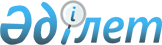 Қазақстан Республикасы Президентiнiң жанындағы Адам құқығы жөнiндегi комиссияның құрамындағы өзгерiстер туралы
					
			Күшін жойған
			
			
		
					Қазақстан Республикасы Президентiнiң Жарлығы 1998 жылғы 6 маусым N 3976. Күші жойылды - ҚР Президентінің 2006.01.09. N 1696 жарлығымен.

     Қаулы етемiн: 

     I. Қазақстан Республикасы Президентiнiң 1997 жылғы 22 сәуiрдегi N 3470  Жарлығымен  бекiтiлген Қазақстан  еспубликасы Президентiнiң жанындағы Адам құқығы жөнiндегi комиссияның құрамына мынадай өзгерiстер енгiзiлсiн:      1. Комиссия төрағасы болып:      Әбдiлдин                - Қазақстан Республикасы Парламентi 

     Жабайхан Мүбәракұлы       Сенатының Халықаралық iстер, 

                               қорғаныс және қауiпсiздiк жөнiндегi 

                               комитетiнiң төрағасы (келiсiм 

                               бойынша)       Комиссия хатшысы болып:       Байқадамов              - Қазақстан Республикасы Президентiнiң 

     Болат Кенжекешұлы         жанындағы Адам құқығы жөнiндегi 

                               комиссия Хатшылығының меңгерушiсi       Комиссия мүшелерi болып:       Ақмұрзин                - "Азамат-Таймс" республикалық 

     Ерлан Бақтыбайұлы         ұлтаралық келiсiм газетiнiң бас 

                               редакторы      Жарбосынова             - Қазақстан Республикасының Сыртқы 

     Мәдина Бенешқызы          iстер министрлiгi I Департаментiнiң 

                               директоры      Жалыбин                 - Қазақстан Республикасының Әдiлет 

     Сергей Михайлович         вице-Министрi       Жүрсiмбаев              - Қазақстан Республикасы Бас 

     Сағындық Кемалұлы         прокуратурасы аппаратының басшысы       Имашев                  - Қазақстан Республикасының Шағын 

     Берiк Мәжитұлы            бизнестi қолдау жөнiндегi 

                               агенттiгiнiң төрағасы, Қазақстан 

                               Республикасы Президентiнiң шағын 

                               бизнестi дамыту мәселелерi 

                               жөнiндегi көмекшiсi       Коржова                 - Қазақстан Республикасының Еңбек 

     Наталья Артемовна         және халықты әлеуметтiк қолдау 

                               министрi      Мартынов                - Қазақстан Кәсiподақтар федерациясы 

     Леонид Николаевич         төрағасының орынбасары      Сейтжанова              - Ақмола облыстық Ақпарат және 

     Нұрикамал Сейтжанқызы     қоғамдық келiсiм басқармасының 

                               бастығы 

бекiтiлсiн.      2. Аталмыш Комиссия құрамынан Ю.П.Аравин, Ж.Д.Бұсырманов, 

А.Н.Гаркавеу, А.Ф.Дедерер, М.Қ.Қозыбаев, Ә.М.Мәметов, 

Е.Қ.Нұрпейiсов, М.Б.Тәтiмов, Г.А.Уманов, А.Ғ.Хасенов шығарылсын. 

     II. Осы Жарлық қол қойылған күнiнен бастап күшiне енедi.        Қазақстан Республикасының 

     Президентi  
					© 2012. Қазақстан Республикасы Әділет министрлігінің «Қазақстан Республикасының Заңнама және құқықтық ақпарат институты» ШЖҚ РМК
				